Obec Heřmánkovice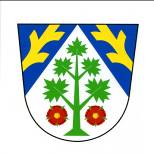 549 84 Heřmánkovice 215Tel., fax: 491 523 772E-mail: obec@hermankovice.czPozvánka na řádné jednání ZO č. 43 dne 7. května 2018, které se koná v budově obecního úřadu Heřmánkovice od 17.00PROGRAMKontrola usneseníUrčení ověřovatelů zápisuDoplnění, schválení programuKomise pro správu majetku obcea) schválení zveřejnění záměru prodeje obecních parcel v k.ú. Heřmánkoviceb) prodej obecní parcely v k.ú. HeřmánkoviceSchválení zřízení rezervního fondu MŠ HeřmánkoviceSchválení převodu kladného výsledku hospodaření MŠ Heřmánkovice do rezervního fonduRůzné                                                                                                       	       Jana Králová                                                                                                                                                                                                                     starostka Obce HeřmánkoviceVyvěšeno:		30. dubna 2018Sejmuto:	